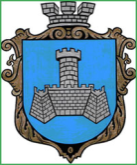 Українам. Хмільник  Вінницької областіР О З П О Р Я Д Ж Е Н Н Я МІСЬКОГО  ГОЛОВИ від 28 грудня 2021 р.                                                          №682-р       Про проведення   позачерговогозасідання виконкому міської ради      Розглянувши службові записки  міського голови з питань діяльності  виконавчих органів Хмільницької міської ради Сташко А.В., начальника фінансового управління Хмільницької міської ради Тищенко Т.П., відповідно до п.п.2.2.3 пункту 2.2 розділу 2 Положення про виконавчий комітет Хмільницької міської ради 7 скликання, затвердженого  рішенням 46 сесії міської ради 7 скликання від 22.12.2017р. №1270, керуючись ст.42,ст.59 Закону України „Про місцеве самоврядування в Україні”:Провести  позачергове засідання виконкому  міської ради 29.12.2021 року о 10.00 год., на яке винести наступні питання:2.Загальному відділу міської ради  (І.М.Белза) довести це  розпорядження до членів виконкому міської ради та всіх зацікавлених суб’єктів.3.Контроль за виконанням цього розпорядження залишаю за собою.         Міський голова                              Микола ЮРЧИШИНС.МаташІ.М.БелзаН.Буликова1Про  внесення змін до розпису бюджету  Хмільницької міської територіальної громади на 2021рікПро  внесення змін до розпису бюджету  Хмільницької міської територіальної громади на 2021рікДоповідає: Тищенко Тетяна ПетрівнаНачальник фінансового управління Хмільницької міської ради                          2Про  погодження КНП  «Хмільницький ЦПМСД» наміру передачі майна в оренду за адресою с. Великий Митник та с. Широка Гребля»Про  погодження КНП  «Хмільницький ЦПМСД» наміру передачі майна в оренду за адресою с. Великий Митник та с. Широка Гребля»Доповідає:  Меженська Евеліна АнатоліївнаВ. о. начальника відділу охорони здоров'я Хмільницької міської ради                          3Про погодження КНП «Хмільницька ЦЛ» наміру передачі майна в оренду Про погодження КНП «Хмільницька ЦЛ» наміру передачі майна в оренду Доповідає:  Меженська Евеліна АнатоліївнаВ. о. начальника відділу охорони здоров'я Хмільницької міської ради                          4Про погодження КНП «Хмільницька ЦПМСД» наміру передачі майна в оренду за адресою с. Кожухів»Про погодження КНП «Хмільницька ЦПМСД» наміру передачі майна в оренду за адресою с. Кожухів»Доповідає:  Меженська Евеліна АнатоліївнаВ. о. начальника відділу охорони здоров'я Хмільницької міської ради                                                                       